                                          ՀԱՅ  ԴԱՏԻ  ՀԵՆԱՍՅՈՒՆԸ                      Ֆրիտյոֆ     Նանսեն(1861թ.-1930թ.)                       <<Ֆրիտյոֆ     Նանսենի գործը Քրիստոսի 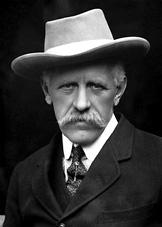                                        Ավետարանի մարդկային թարգմանությունն է>>Գարեգին Ա. Ամենայն Հայոց Կաթողիկոս  Նորվեգացի բևեռախույզ, օվկիանոսագետ, ֆիզիկական օվկիանոսագիտության հիմնադիր, մարդասեր և հասարակական-քաղաքական գործիչ Ֆրիտյոֆ Նանսենը պաշտպանել է հայ ժողովրդի ոտնահարված իրավունքները:Նանսենը սովորել է Քրիստիանայի համալսարանի բնագիտության ֆակուլտետում (1897 թ-ից՝ կենդանաբանության պրոֆեսոր): 1888 թ-ին դահուկներով կտրել-անցել է Գրենլանդիան: Այնուհետև մշակել է Հյուսիսային բևեռ հասնելու նախագիծ. իրագործել է իր կառուցած «Ֆրամ» նավով, որի համար ընտրվել է Սանկտ Պետերբուրգի ԳԱ պատվավոր անդամ: Առաջին աշխարհամարտի (1914–18թթ.) ավարտից հետո, որպես Ազգերի լիգայի գերագույն կոմիսար, Նանսենն զբաղվել է ռազմագերիներին հայրենիք վերադարձնելու և գաղթականների խնդիրներով: Նանսենի հասարակական գործունեության մեջ կարևոր տեղ է գրավել հայանպաստ աշխատանքը, ջանքերը Հայ դատի արդարացի լուծման և հայ գաղթականների դրության բարելավման համար: Նա խստագույնս դատապարտել է սուլթան Աբդուլ Համիդ II-ի և երիտթուրքերի կազմակերպած հայերի ցեղասպանությունը: Նանսենը մեծապես օգնել է գաղթականներին. բազմահազար հայ փախստականներ ստացել են «Նանսենյան անձնագրեր», որը մասամբ թեթևացրել է նրանց դրությունը: Առաջարկել է պայմաններ ստեղծել հայ գաղթականներին Խորհրդային Հայաստան հայրենադարձնելու համար, գլխավորել է հայրենադարձության հանձնաժողովը (1925–29 թթ.): Այդ նպատակով Նանսենն իր հանձնաժողովով 1925 թ-ի հունիսին ժամանել է Երևան, եղել է հանրապետության տարբեր շրջաններում, պարզել գաղթականներին ընդունելու հնարավորությունները, մասնակցել Շիրակի ջրանցքի բացմանը: Վերադառնալով Ժնև` Ազգերի լիգային ներկայացրել է զեկուցագիր, ըստ որի՝ օգնություն ցուցաբերելու դեպքում Հայաստանը կարող է տեղավորել 25–30 հզ. գաղթականի: Տեսնելով, որ Ազգերի լիգան դանդաղում է հայ գաղթականության հայրենադարձման հարցում, Նանսենն ինքն է մարդասիրական ուղիներով հայթայթել անհրաժեշտ միջոցներ և տրամադրել 7 հզ. հայ գաղթականների հայրենադարձության կազմակերպման համար:Մարդասիրական գործունեության համար 1922 թ-ին Նանսենին շնորհվել է Նոբելյան մրցանակ:   Նանսենի անունով կոչվել են փողոցներ և դպրոցներ Երևանում, Դիլիջանում, Արմավիրում, Սպիտակում, Ստեփանավանում: Երկրաշարժից հետո  Սպիտակ քաղաքում նորվեգացիները  Նանսենի թոռան` ճարտարապետ Էյգիլ Նանսենի նախագծով 1989 թ-ին կառուցել են հիվանդանոց, որի բակում տեղադրվել է Ֆրիտյոֆ Նանսենի կիսանդրին, Երևանի Նոր Նորք թաղամասի զբոսայգում՝ տեղադրվել է  «Նանսենյան անձնագրի» արձանը,կառուցվել է Նանսենի տուն-թանգարանը, 2000 թ. հ. 150 հիմնական դպրոցը անվանակոչվել է Ֆրիտյոֆ Նանսենի անունով, դպրոցու ձավորվել է թանգարան  և տեղադրվել է Մեծն Նանսենի կիսանդրին, Երևանում գործում է «Ֆրիտյոֆ Նանսեն հիմնադրամը» նախագահ` Ֆելիքս Բախչինյան:Աշխարհում քիչ կան մարդիկ, որոնց անունը արտասանելիս պետք է ոտքի կանգնել, Նանսենն այդ քիչ մարդկանցից է:Նրա առաջ խոնարհվում էր  Փարիզը, Բեռլինը զգաստ էր կանգնում, Պետերբուրգը տոնում էր, Լոնդոնը՝ ծափահարում, Նյու-Յորքը՝ փոթորկվում…Նրա անունն արտասանելիս, ոչ միայն պետք է ոտքի կանգնել, այլև պետք է գլուխ խոնարհել նրա մեծ սրտի, անկոտրում կամքի, խիզախության, բարության, անմնացորդ նվիրումի, նրա ապրած ողջ կյանքի առջև:Ֆրիտյոֆ  Նանսենի անվա հ. 150 հիմնական դպրոցի աշակերտական խորհուրդ